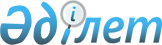 О внесении изменений в решение маслихата от 15 декабря 2017 года № 187 "О городском бюджете города Рудного на 2018-2020 годы"
					
			С истёкшим сроком
			
			
		
					Решение маслихата города Рудного Костанайской области от 24 июля 2018 года № 271. Зарегистрировано Департаментом юстиции Костанайской области 31 июля 2018 года № 7998. Прекращено действие в связи с истечением срока
      В соответствии со статьями 106 и 109 Бюджетного кодекса Республики Казахстан от 4 декабря 2008 года, статьей 6 Закона Республики Казахстан от 23 января 2001 года "О местном государственном управлении и самоуправлении в Республике Казахстан" маслихат РЕШИЛ:
      1. Внести в решение маслихата от 15 декабря 2017 года № 187 "О городском бюджете города Рудного на 2018-2020 годы" (зарегистрировано в Реестре государственной регистрации нормативных правовых актов под номером 7445, опубликовано 9 января 2018 года в Эталонном контрольном банке нормативных правовых актов Республики Казахстан) следующие изменения:
      в пункте 1 указанного решения:
      подпункты 1), 2) изложить в новой редакции:
      "1) доходы – 15 403 361,3 тысячи тенге, в том числе по:
      налоговым поступлениям – 12 341 382,0 тысячи тенге;
      неналоговым поступлениям – 35 553,0 тысячи тенге;
      поступлениям от продажи основного капитала – 1 453 686,0 тысяч тенге;
      поступлениям трансфертов – 1 572 740,3 тысячи тенге;
      2) затраты – 16 072 796,9 тысячи тенге;";
      приложения 1, 2 к указанному решению изложить в новой редакции согласно приложениям 1, 2 к настоящему решению.
      2. Настоящее решение вводится в действие с 1 января 2018 года.
       "СОГЛАСОВАНО"
      Руководитель государственного учреждения
      "Рудненский городской отдел экономики
      и бюджетного планирования" акимата
      города Рудного
      ___________________________ З. Жигунова
      24.07.2018 г. Городской бюджет города Рудного на 2018 год Городской бюджет города Рудного на 2019 год
					© 2012. РГП на ПХВ «Институт законодательства и правовой информации Республики Казахстан» Министерства юстиции Республики Казахстан
				
      Председатель внеочередной сессии городского маслихата

Д. Гусак

      Исполняющий обязанности секретаря городского маслихата

В. Лощинин
Приложение 1
к решению маслихата
от 24 июля 2018 года
№ 271Приложение 1
к решению маслихата
от 15 декабря 2017 года
№ 187
Категория
Категория
Категория
Категория
Категория
Сумма, тысяч тенге
Класс
Класс
Класс
Класс
Сумма, тысяч тенге
Подкласс
Подкласс
Подкласс
Сумма, тысяч тенге
Наименование
Наименование
Сумма, тысяч тенге
1
2
3
4
4
5
I. Доходы 
I. Доходы 
15403361,3
1
Налоговые поступления
Налоговые поступления
12341382,0
1
01
Подоходный налог
Подоходный налог
5433740,0
1
01
2
Индивидуальный подоходный налог
Индивидуальный подоходный налог
5433740,0
1
03
Социальный налог
Социальный налог
3910968,0
1
03
1
Социальный налог
Социальный налог
3910968,0
1
04
Hалоги на собственность
Hалоги на собственность
1075450,0
1
04
1
Hалоги на имущество
Hалоги на имущество
756367,0
1
04
3
Земельный налог
Земельный налог
40842,0
1
04
4
Hалог на транспортные средства
Hалог на транспортные средства
278241,0
1
05
Внутренние налоги на товары, работы и услуги
Внутренние налоги на товары, работы и услуги
1878216,0
1
05
2
Акцизы
Акцизы
1122223,0
1
05
3
Поступления за использование природных и других ресурсов
Поступления за использование природных и других ресурсов
665400,0
1
05
4
Сборы за ведение предпринимательской и профессиональной деятельности
Сборы за ведение предпринимательской и профессиональной деятельности
88428,0
1
05
5
Налог на игорный бизнес
Налог на игорный бизнес
2165,0
1
08
Обязательные платежи, взимаемые за совершение юридически значимых действий и (или) выдачу документов уполномоченными на то государственными органами или должностными лицами
Обязательные платежи, взимаемые за совершение юридически значимых действий и (или) выдачу документов уполномоченными на то государственными органами или должностными лицами
43008,0
1
08
1
Государственная пошлина
Государственная пошлина
43008,0
2
Неналоговые поступления
Неналоговые поступления
35553,0
2
01
Доходы от государственной собственности
Доходы от государственной собственности
28482,0
2
01
4
Доходы на доли участия в юридических лицах, находящиеся в государственной собственности
Доходы на доли участия в юридических лицах, находящиеся в государственной собственности
51,0
2
01
5
Доходы от аренды имущества, находящегося в государственной собственности
Доходы от аренды имущества, находящегося в государственной собственности
28431,0
2
06
Прочие неналоговые поступления
Прочие неналоговые поступления
7071,0
2
06
1
Прочие неналоговые поступления
Прочие неналоговые поступления
7071,0
3
Поступления от продажи основного капитала
Поступления от продажи основного капитала
1453686,0
3
01
Продажа государственного имущества, закрепленного за государственными учреждениями
Продажа государственного имущества, закрепленного за государственными учреждениями
25544,0
3
01
1
Продажа государственного имущества, закрепленного за государственными учреждениями
Продажа государственного имущества, закрепленного за государственными учреждениями
25544,0
3
03
Продажа земли и нематериальных активов
Продажа земли и нематериальных активов
1428142,0
3
03
1
Продажа земли
Продажа земли
312248,0
3
03
2
Продажа нематериальных активов
Продажа нематериальных активов
1115894,0
4
Поступления трансфертов 
Поступления трансфертов 
1572740,3
4
02
Трансферты из вышестоящих органов государственного управления
Трансферты из вышестоящих органов государственного управления
1572740,3
4
02
2
Трансферты из областного бюджета
Трансферты из областного бюджета
1572740,3
Функциональная группа
Функциональная группа
Функциональная группа
Функциональная группа
Функциональная группа
Сумма, тысяч тенге
Функциональная подгруппа
Функциональная подгруппа
Функциональная подгруппа
Функциональная подгруппа
Сумма, тысяч тенге
Администратор бюджетных программ
Администратор бюджетных программ
Администратор бюджетных программ
Сумма, тысяч тенге
Программа
Программа
Сумма, тысяч тенге
Наименование
Сумма, тысяч тенге
1
2
3
4
5
6
II. Затраты
16072796,9
01
Государственные услуги общего характера
297103,2
1
Представительные, исполнительные и другие органы, выполняющие общие функции государственного управления
174483,0
112
Аппарат маслихата района (города областного значения)
21156,6
001
Услуги по обеспечению деятельности маслихата района (города областного значения)
19713,0
003
Капитальные расходы государственного органа
1443,6
122
Аппарат акима района (города областного значения)
133527,4
001
Услуги по обеспечению деятельности акима района (города областного значения)
118977,2
003
Капитальные расходы государственного органа
14550,2
123
Аппарат акима района в городе, города районного значения, поселка, села, сельского округа
19799,0
001
Услуги по обеспечению деятельности акима района в городе, города районного значения, поселка, села, сельского округа
19002,0
022
Капитальные расходы государственного органа
797,0
2
Финансовая деятельность
36317,1
452
Отдел финансов района (города областного значения)
36317,1
001
Услуги по реализации государственной политики в области исполнения бюджета и управления коммунальной собственностью района (города областного значения)
26421,9
003
Проведение оценки имущества в целях налогообложения
5809,5
010
Приватизация, управление коммунальным имуществом, постприватизационная деятельность и регулирование споров, связанных с этим 
1774,0
018
Капитальные расходы государственного органа
2311,7
5
Планирование и статистическая деятельность
25198,5
453
Отдел экономики и бюджетного планирования района (города областного значения)
25198,5
001
Услуги по реализации государственной политики в области формирования и развития экономической политики, системы государственного планирования
23444,0
004
Капитальные расходы государственного органа
1754,5
9
Прочие государственные услуги общего характера
61104,6
458
Отдел жилищно-коммунального хозяйства, пассажирского транспорта и автомобильных дорог района (города областного значения)
46785,5
001
Услуги по реализации государственной политики на местном уровне в области жилищно-коммунального хозяйства, пассажирского транспорта и автомобильных дорог 
38272,6
013
Капитальные расходы государственного органа
500,0
113
Целевые текущие трансферты из местных бюджетов
8012,9
467
Отдел строительства района (города областного значения)
14319,1
040
Развитие объектов государственных органов
14319,1
02
Оборона
23360,2
1
Военные нужды
23360,2
122
Аппарат акима района (города областного значения)
23360,2
005
Мероприятия в рамках исполнения всеобщей воинской обязанности
23360,2
03
Общественный порядок, безопасность, правовая, судебная, уголовно-исполнительная деятельность
43724,0
9
Прочие услуги в области общественного порядка и безопасности
43724,0
458
Отдел жилищно-коммунального хозяйства, пассажирского транспорта и автомобильных дорог района (города областного значения)
43724,0
021
Обеспечение безопасности дорожного движения в населенных пунктах
43724,0
04
Образование
5147215,8
1
Дошкольное воспитание и обучение
892017,6
464
Отдел образования района (города областного значения)
892017,6
009
Обеспечение деятельности организаций дошкольного воспитания и обучения
892017,6
2
Начальное, основное среднее и общее среднее образование
3853476,8
123
Аппарат акима района в городе, города районного значения, поселка, села, сельского округа
7037,0
005
Организация бесплатного подвоза учащихся до школы и обратно в сельской местности
7037,0
464
Отдел образования района (города областного значения)
3700776,3
003
Общеобразовательное обучение
3450220,3
006
Дополнительное образование для детей
250556,0
465
Отдел физической культуры и спорта района (города областного значения)
130002,0
017
Дополнительное образование для детей и юношества по спорту
130002,0
467
Отдел строительства района (города областного значения)
15661,5
024
Строительство и реконструкция объектов начального, основного среднего и общего среднего образования
15661,5
9
Прочие услуги в области образования
401721,4
464
Отдел образования района (города областного значения)
401721,4
001
Услуги по реализации государственной политики на местном уровне в области образования 
20177,0
005
Приобретение и доставка учебников, учебно-методических комплексов для государственных учреждений образования района (города областного значения)
135000,0
015
Ежемесячные выплаты денежных средств опекунам (попечителям) на содержание ребенка-сироты (детей-сирот), и ребенка (детей), оставшегося без попечения родителей
53663,0
022
Выплата единовременных денежных средств казахстанским гражданам, усыновившим (удочерившим) ребенка (детей)-сироту и ребенка (детей), оставшегося без попечения родителей
902,5
067
Капитальные расходы подведомственных государственных учреждений и организаций
191978,9
06
Социальная помощь и социальное обеспечение
790566,6
1
Социальное обеспечение
23262,6
451
Отдел занятости и социальных программ района (города областного значения)
7963,0
005
Государственная адресная социальная помощь
7963,0
464
Отдел образования района (города областного значения)
15299,6
030
Содержание ребенка (детей), переданного патронатным воспитателям
15299,6
2
Социальная помощь
646134,3
451
Отдел занятости и социальных программ района (города областного значения)
646134,3
002
Программа занятости
191698,0
006
Оказание жилищной помощи
21655,5
007
Социальная помощь отдельным категориям нуждающихся граждан по решениям местных представительных органов
81668,8
010
Материальное обеспечение детей-инвалидов, воспитывающихся и обучающихся на дому
7922,0
013
Социальная адаптация лиц, не имеющих определенного местожительства
106293,0
015
Территориальные центры социального обслуживания пенсионеров и инвалидов
155477,0
017
Обеспечение нуждающихся инвалидов обязательными гигиеническими средствами и предоставление услуг специалистами жестового языка, индивидуальными помощниками в соответствии с индивидуальной программой реабилитации инвалида
42520,0
023
Обеспечение деятельности центров занятости населения
38900,0
9
Прочие услуги в области социальной помощи и социального обеспечения
121169,7
451
Отдел занятости и социальных программ района (города областного значения)
121169,7
001
Услуги по реализации государственной политики на местном уровне в области обеспечения занятости и реализации социальных программ для населения
73308,2
011
Оплата услуг по зачислению, выплате и доставке пособий и других социальных выплат
1087,0
021
Капитальные расходы государственного органа
2927,3
050
Реализация Плана мероприятий по обеспечению прав и улучшению качества жизни инвалидов в Республике Казахстан на 2012 – 2018 годы
34477,0
054
Размещение государственного социального заказа в неправительственных организациях
3619,0
067
Капитальные расходы подведомственных государственных учреждений и организаций
5751,2
07
Жилищно-коммунальное хозяйство
986311,5
1
Жилищное хозяйство
669533,8
458
Отдел жилищно-коммунального хозяйства, пассажирского транспорта и автомобильных дорог района (города областного значения)
17504,6
003
Организация сохранения государственного жилищного фонда
17504,6
467
Отдел строительства района (города областного значения)
639897,2
003
Проектирование и (или) строительство, реконструкция жилья коммунального жилищного фонда
83483,2
004
Проектирование, развитие и (или) обустройство инженерно-коммуникационной инфраструктуры
556414,0
479
Отдел жилищной инспекции района (города областного значения)
12132,0
001
Услуги по реализации государственной политики на местном уровне в области жилищного фонда
12042,0
005
Капитальные расходы государственного органа
90,0
2
Коммунальное хозяйство
34273,7
458
Отдел жилищно-коммунального хозяйства, пассажирского транспорта и автомобильных дорог района (города областного значения)
31472,7
012
Функционирование системы водоснабжения и водоотведения
29700,7
028
Развитие коммунального хозяйства
1164,9
029
Развитие системы водоснабжения и водоотведения
607,1
467
Отдел строительства района (города областного значения)
2801,0
007
Развитие благоустройства городов и населенных пунктов
2801,0
3
Благоустройство населенных пунктов
282504,0
123
Аппарат акима района в городе, города районного значения, поселка, села, сельского округа
8114,0
008
Освещение улиц населенных пунктов
3114,0
011
Благоустройство и озеленение населенных пунктов
5000,0
458
Отдел жилищно-коммунального хозяйства, пассажирского транспорта и автомобильных дорог района (города областного значения)
274390,0
015
Освещение улиц в населенных пунктах
71181,9
017
Содержание мест захоронений и захоронение безродных
1740,7
018
Благоустройство и озеленение населенных пунктов
201467,4
08
Культура, спорт, туризм и информационное пространство
1186515,7
1
Деятельность в области культуры
531014,3
455
Отдел культуры и развития языков района (города областного значения)
192181,8
003
Поддержка культурно-досуговой работы
192181,8
467
Отдел строительства района (города областного значения)
338832,5
011
Развитие объектов культуры
338832,5
2
Спорт
416905,0
465
Отдел физической культуры и спорта района (города областного значения)
416905,0
001
Услуги по реализации государственной политики на местном уровне в сфере физической культуры и спорта
13032,0
004
Капитальные расходы государственного органа
660,0
005
Развитие массового спорта и национальных видов спорта 
372576,0
006
Проведение спортивных соревнований на районном (города областного значения) уровне
30637,0
3
Информационное пространство
169393,9
455
Отдел культуры и развития языков района (города областного значения)
110804,9
006
Функционирование районных (городских) библиотек
78848,0
007
Развитие государственного языка и других языков народа Казахстана
31956,9
456
Отдел внутренней политики района (города областного значения)
58589,0
002
Услуги по проведению государственной информационной политики
58589,0
9
Прочие услуги по организации культуры, спорта, туризма и информационного пространства
69202,5
455
Отдел культуры и развития языков района (города областного значения)
29874,5
001
Услуги по реализации государственной политики на местном уровне в области развития языков и культуры
13875,8
032
Капитальные расходы подведомственных государственных учреждений и организаций
6223,2
113
Целевые текущие трансферты из местных бюджетов
9775,5
456
Отдел внутренней политики района (города областного значения)
39328,0
001
Услуги по реализации государственной политики на местном уровне в области информации, укрепления государственности и формирования социального оптимизма граждан
22928,4
003
Реализация мероприятий в сфере молодежной политики
14666,0
006
Капитальные расходы государственного органа
549,8
032
Капитальные расходы подведомственных государственных учреждений и организаций
1183,8
10
Сельское, водное, лесное, рыбное хозяйство, особо охраняемые природные территории, охрана окружающей среды и животного мира, земельные отношения
55385,7
1
Сельское хозяйство
36891,3
462
Отдел сельского хозяйства района (города областного значения)
7900,0
001
Услуги по реализации государственной политики на местном уровне в сфере сельского хозяйства
7900,0
473
Отдел ветеринарии района (города областного значения)
28991,3
001
Услуги по реализации государственной политики на местном уровне в сфере ветеринарии
16286,9
003
Капитальные расходы государственного органа
310,0
005
Обеспечение функционирования скотомогильников (биотермических ям)
3210,0
007
Организация отлова и уничтожения бродячих собак и кошек
4800,0
008
Возмещение владельцам стоимости изымаемых и уничтожаемых больных животных, продуктов и сырья животного происхождения
112,0
009
Проведение ветеринарных мероприятий по энзоотическим болезням животных
153,0
010
Проведение мероприятий по идентификации сельскохозяйственных животных
543,3
011
Проведение противоэпизоотических мероприятий
3576,1
6
Земельные отношения
18494,4
463
Отдел земельных отношений района (города областного значения)
18494,4
001
Услуги по реализации государственной политики в области регулирования земельных отношений на территории района (города областного значения)
18259,3
007
Капитальные расходы государственного органа
235,1
11
Промышленность, архитектурная, градостроительная и строительная деятельность
54349,4
2
Архитектурная, градостроительная и строительная деятельность
54349,4
467
Отдел строительства района (города областного значения)
35277,0
001
Услуги по реализации государственной политики на местном уровне в области строительства
35277,0
468
Отдел архитектуры и градостроительства района (города областного значения)
19072,4
001
Услуги по реализации государственной политики в области архитектуры и градостроительства на местном уровне
12520,4
003
Разработка схем градостроительного развития территории района и генеральных планов населенных пунктов
6552,0
12
Транспорт и коммуникации
1170808,6
1
Автомобильный транспорт
1170808,6
123
Аппарат акима района в городе, города районного значения, поселка, села, сельского округа
1284,0
013
Обеспечение функционирования автомобильных дорог в городах районного значения, поселках, селах, сельских округах
1284,0
458
Отдел жилищно-коммунального хозяйства, пассажирского транспорта и автомобильных дорог района (города областного значения)
1169524,6
022
Развитие транспортной инфраструктуры
4972,9
023
Обеспечение функционирования автомобильных дорог
305225,4
045
Капитальный и средний ремонт автомобильных дорог районного значения и улиц населенных пунктов
859326,3
13
Прочие
147262,9
3
Поддержка предпринимательской деятельности и защита конкуренции
7262,9
469
Отдел предпринимательства района (города областного значения)
7262,9
001
Услуги по реализации государственной политики на местном уровне в области развития предпринимательства
7262,9
9
Прочие
140000,0
452
Отдел финансов района (города областного значения)
140000,0
012
Резерв местного исполнительного органа района (города областного значения) 
140000,0
15
Трансферты
6170193,3
1
Трансферты
6170193,3
452
Отдел финансов района (города областного значения)
6170193,3
006
Возврат неиспользованных (недоиспользованных) целевых трансфертов
482,0
007
Бюджетные изъятия
5728306,0
024
Целевые текущие трансферты из нижестоящего бюджета на компенсацию потерь вышестоящего бюджета в связи с изменением законодательства
263450,5
038
Субвенции
174574,0
051
Трансферты органам местного самоуправления
3380,0
054
Возврат сумм неиспользованных (недоиспользованных) целевых трансфертов, выделенных из республиканского бюджета за счет целевого трансферта из Национального фонда Республики Казахстан
0,8
Категория
Категория
Категория
Категория
Категория
Сумма, тысяч тенге
Класс
Класс
Класс
Класс
Сумма, тысяч тенге
Подкласс
Подкласс
Подкласс
Сумма, тысяч тенге
Наименование
Наименование
Сумма, тысяч тенге
1
2
3
4
4
5
III. Чистое бюджетное кредитование
-20000,0
Бюджетные кредиты
0,0
Погашение бюджетных кредитов
20000,0
5
Погашение бюджетных кредитов
20000,0
5
01
Погашение бюджетных кредитов
20000,0
5
01
1
Погашение бюджетных кредитов, выданных из государственного бюджета
20000,0
IV. Сальдо по операциям с финансовыми активами
37333,5
Приобретение финансовых активов
37333,5
13
Прочие
37333,5
9
Прочие
37333,5
458
Отдел жилищно-коммунального хозяйства, пассажирского транспорта и автомобильных дорог района (города областного значения)
37333,5
065
Формирование или увеличение уставного капитала юридических лиц
37333,5
Поступления от продажи финансовых активов государства
0,0
V. Дефицит (профицит) бюджета
-686769,1
VI. Финансирование дефицита (использование профицита) бюджета
686769,1Приложение 2
к решению маслихата
от 24 июля 2018 года
№ 271Приложение 2
к решению маслихата
от 15 декабря 2017 года
№ 187
Категория
Категория
Категория
Категория
Категория
Сумма, тысяч тенге
Класс
Класс
Класс
Класс
Сумма, тысяч тенге
Подкласс
Подкласс
Подкласс
Сумма, тысяч тенге
Наименование
Наименование
Сумма, тысяч тенге
1
2
3
4
4
5
I. Доходы 
I. Доходы 
14193442,9
1
Налоговые поступления
Налоговые поступления
12972015,0
1
01
Подоходный налог
Подоходный налог
5632104,0
1
01
2
Индивидуальный подоходный налог
Индивидуальный подоходный налог
5632104,0
1
03
Социальный налог
Социальный налог
4207220,0
1
03
1
Социальный налог
Социальный налог
4207220,0
1
04
Hалоги на собственность
Hалоги на собственность
1110653,0
1
04
1
Hалоги на имущество
Hалоги на имущество
777587,0
1
04
3
Земельный налог
Земельный налог
40942,0
1
04
4
Hалог на транспортные средства
Hалог на транспортные средства
292124,0
1
05
Внутренние налоги на товары, работы и услуги
Внутренние налоги на товары, работы и услуги
1962180,0
1
05
2
Акцизы
Акцизы
1111708,0
1
05
3
Поступления за использование природных и других ресурсов
Поступления за использование природных и других ресурсов
706000,0
1
05
4
Сборы за ведение предпринимательской и профессиональной деятельности
Сборы за ведение предпринимательской и профессиональной деятельности
142199,0
1
05
5
Налог на игорный бизнес
Налог на игорный бизнес
2273,0
1
08
Обязательные платежи, взимаемые за совершение юридически значимых действий и (или) выдачу документов уполномоченными на то государственными органами или должностными лицами
Обязательные платежи, взимаемые за совершение юридически значимых действий и (или) выдачу документов уполномоченными на то государственными органами или должностными лицами
59858,0
1
08
1
Государственная пошлина
Государственная пошлина
59858,0
2
Неналоговые поступления
Неналоговые поступления
37330,0
2
01
Доходы от государственной собственности
Доходы от государственной собственности
29905,0
2
01
4
Доходы на доли участия в юридических лицах, находящиеся в государственной собственности
Доходы на доли участия в юридических лицах, находящиеся в государственной собственности
51,0
2
01
5
Доходы от аренды имущества, находящегося в государственной собственности
Доходы от аренды имущества, находящегося в государственной собственности
29854,0
2
06
Прочие неналоговые поступления
Прочие неналоговые поступления
7425,0
2
06
1
Прочие неналоговые поступления
Прочие неналоговые поступления
7425,0
3
Поступления от продажи основного капитала
Поступления от продажи основного капитала
868098,0
3
01
Продажа государственного имущества, закрепленного за государственными учреждениями
Продажа государственного имущества, закрепленного за государственными учреждениями
25544,0
3
01
1
Продажа государственного имущества, закрепленного за государственными учреждениями
Продажа государственного имущества, закрепленного за государственными учреждениями
25544,0
3
03
Продажа земли и нематериальных активов
Продажа земли и нематериальных активов
842554,0
3
03
1
Продажа земли
Продажа земли
412248,0
3
03
2
Продажа нематериальных активов
Продажа нематериальных активов
430306,0
4
Поступления трансфертов 
Поступления трансфертов 
315999,9
4
02
Трансферты из вышестоящих органов государственного управления
Трансферты из вышестоящих органов государственного управления
315999,9
4
02
2
Трансферты из областного бюджета
Трансферты из областного бюджета
315999,9
Функциональная группа
Функциональная группа
Функциональная группа
Функциональная группа
Функциональная группа
Сумма, тысяч тенге
Функциональная подгруппа
Функциональная подгруппа
Функциональная подгруппа
Функциональная подгруппа
Сумма, тысяч тенге
Администратор бюджетных программ
Администратор бюджетных программ
Администратор бюджетных программ
Сумма, тысяч тенге
Сумма, тысяч тенге
Программа
Программа
Сумма, тысяч тенге
Наименование
Сумма, тысяч тенге
1
2
3
4
5
6
II. Затраты
14193442,9
01
Государственные услуги общего характера
255219,0
1
Представительные, исполнительные и другие органы, выполняющие общие функции государственного управления
148504,0
112
Аппарат маслихата района (города областного значения)
18121,0
001
Услуги по обеспечению деятельности маслихата района (города областного значения)
18121,0
122
Аппарат акима района (города областного значения)
112339,0
001
Услуги по обеспечению деятельности акима района (города областного значения)
112339,0
123
Аппарат акима района в городе, города районного значения, поселка, села, сельского округа
18044,0
001
Услуги по обеспечению деятельности акима района в городе, города районного значения, поселка, села, сельского округа
18044,0
2
Финансовая деятельность
29428,0
452
Отдел финансов района (города областного значения)
29428,0
001
Услуги по реализации государственной политики в области исполнения бюджета и управления коммунальной собственностью района (города областного значения)
27548,0
010
Приватизация, управление коммунальным имуществом, постприватизационная деятельность и регулирование споров, связанных с этим 
1880,0
5
Планирование и статистическая деятельность
23707,0
453
Отдел экономики и бюджетного планирования района (города областного значения)
23707,0
001
Услуги по реализации государственной политики в области формирования и развития экономической политики, системы государственного планирования
23707,0
9
Прочие государственные услуги общего характера
53580,0
454
Отдел предпринимательства и сельского хозяйства района (города областного значения)
15039,0
001
Услуги по реализации государственной политики на местном уровне в области развития предпринимательства и сельского хозяйства
15039,0
458
Отдел жилищно-коммунального хозяйства, пассажирского транспорта и автомобильных дорог района (города областного значения)
38541,0
001
Услуги по реализации государственной политики на местном уровне в области жилищно-коммунального хозяйства, пассажирского транспорта и автомобильных дорог 
38541,0
02
Оборона
21858,0
1
Военные нужды
21858,0
122
Аппарат акима района (города областного значения)
21858,0
005
Мероприятия в рамках исполнения всеобщей воинской обязанности
21858,0
03
Общественный порядок, безопасность, правовая, судебная, уголовно-исполнительная деятельность
19760,0
9
Прочие услуги в области общественного порядка и безопасности
19760,0
458
Отдел жилищно-коммунального хозяйства, пассажирского транспорта и автомобильных дорог района (города областного значения)
19760,0
021
Обеспечение безопасности дорожного движения в населенных пунктах
19760,0
04
Образование
4753127,0
1
Дошкольное воспитание и обучение
874251,0
464
Отдел образования района (города областного значения)
874251,0
009
Обеспечение деятельности организаций дошкольного воспитания и обучения
874251,0
2
Начальное, основное среднее и общее среднее образование
3672932,0
123
Аппарат акима района в городе, города районного значения, поселка, села, сельского округа
8063,0
005
Организация бесплатного подвоза учащихся до школы и обратно в сельской местности
8063,0
464
Отдел образования района (города областного значения)
3535682,0
003
Общеобразовательное обучение
3278984,0
006
Дополнительное образование для детей
256698,0
465
Отдел физической культуры и спорта района (города областного значения)
129187,0
017
Дополнительное образование для детей и юношества по спорту
129187,0
9
Прочие услуги в области образования
205944,0
464
Отдел образования района (города областного значения)
205944,0
001
Услуги по реализации государственной политики на местном уровне в области образования 
17808,0
005
Приобретение и доставка учебников, учебно-методических комплексов для государственных учреждений образования района (города областного значения)
135000,0
015
Ежемесячные выплаты денежных средств опекунам (попечителям) на содержание ребенка-сироты (детей-сирот), и ребенка (детей), оставшегося без попечения родителей
53136,0
06
Социальная помощь и социальное обеспечение
772200,0
1
Социальное обеспечение
19210,0
451
Отдел занятости и социальных программ района (города областного значения)
4165,0
005
Государственная адресная социальная помощь
4165,0
464
Отдел образования района (города областного значения)
15045,0
030
Содержание ребенка (детей), переданного патронатным воспитателям
15045,0
2
Социальная помощь
671725,0
451
Отдел занятости и социальных программ района (города областного значения)
671725,0
002
Программа занятости
144505,0
006
Оказание жилищной помощи
60806,0
007
Социальная помощь отдельным категориям нуждающихся граждан по решениям местных представительных органов
102419,0
010
Материальное обеспечение детей-инвалидов, воспитывающихся и обучающихся на дому
8317,0
013
Социальная адаптация лиц, не имеющих определенного местожительства
119392,0
015
Территориальные центры социального обслуживания пенсионеров и инвалидов
156976,0
017
Обеспечение нуждающихся инвалидов обязательными гигиеническими средствами и предоставление услуг специалистами жестового языка, индивидуальными помощниками в соответствии с индивидуальной программой реабилитации инвалида
42859,0
023
Обеспечение деятельности центров занятости населения
36451,0
9
Прочие услуги в области социальной помощи и социального обеспечения
81265,0
451
Отдел занятости и социальных программ района (города областного значения)
81265,0
001
Услуги по реализации государственной политики на местном уровне в области обеспечения занятости и реализации социальных программ для населения
67484,0
011
Оплата услуг по зачислению, выплате и доставке пособий и других социальных выплат
1101,0
021
Капитальные расходы государственного органа
1800,0
050
Реализация Плана мероприятий по обеспечению прав и улучшению качества жизни инвалидов в Республике Казахстан на 2012 – 2018 годы
10456,0
054
Размещение государственного социального заказа в неправительственных организациях
424,0
07
Жилищно-коммунальное хозяйство
506074,9
1
Жилищное хозяйство
127593,9
458
Отдел жилищно-коммунального хозяйства, пассажирского транспорта и автомобильных дорог района (города областного значения)
11384,0
003
Организация сохранения государственного жилищного фонда
11384,0
467
Отдел строительства района (города областного значения)
106297,9
004
Проектирование, развитие и (или) обустройство инженерно-коммуникационной инфраструктуры
106297,9
479
Отдел жилищной инспекции района (города областного значения)
9912,0
001
Услуги по реализации государственной политики на местном уровне в области жилищного фонда
9912,0
2
Коммунальное хозяйство
116678,0
458
Отдел жилищно-коммунального хозяйства, пассажирского транспорта и автомобильных дорог района (города областного значения)
116678,0
012
Функционирование системы водоснабжения и водоотведения
7140,0
029
Развитие системы водоснабжения и водоотведения
109538,0
3
Благоустройство населенных пунктов
261803,0
123
Аппарат акима района в городе, города районного значения, поселка, села, сельского округа
1355,0
008
Освещение улиц населенных пунктов
1355,0
458
Отдел жилищно-коммунального хозяйства, пассажирского транспорта и автомобильных дорог района (города областного значения)
260448,0
015
Освещение улиц в населенных пунктах
58840,0
018
Благоустройство и озеленение населенных пунктов
201608,0
08
Культура, спорт, туризм и информационное пространство
727220,0
1
Деятельность в области культуры
166597,0
455
Отдел культуры и развития языков района (города областного значения)
166597,0
003
Поддержка культурно-досуговой работы
166597,0
2
Спорт
347443,0
465
Отдел физической культуры и спорта района (города областного значения)
347443,0
001
Услуги по реализации государственной политики на местном уровне в сфере физической культуры и спорта
11090,0
005
Развитие массового спорта и национальных видов спорта 
318474,0
006
Проведение спортивных соревнований на районном (города областного значения) уровне
17879,0
3
Информационное пространство
166816,0
455
Отдел культуры и развития языков района (города областного значения)
112136,0
006
Функционирование районных (городских) библиотек
80646,0
007
Развитие государственного языка и других языков народа Казахстана
31490,0
456
Отдел внутренней политики района (города областного значения)
54680,0
002
Услуги по проведению государственной информационной политики
54680,0
9
Прочие услуги по организации культуры, спорта, туризма и информационного пространства
46364,0
455
Отдел культуры и развития языков района (города областного значения)
13352,0
001
Услуги по реализации государственной политики на местном уровне в области развития языков и культуры
13352,0
456
Отдел внутренней политики района (города областного значения)
33012,0
001
Услуги по реализации государственной политики на местном уровне в области информации, укрепления государственности и формирования социального оптимизма граждан
20425,0
003
Реализация мероприятий в сфере молодежной политики
12587,0
10
Сельское, водное, лесное, рыбное хозяйство, особо охраняемые природные территории, охрана окружающей среды и животного мира, земельные отношения
42073,0
1
Сельское хозяйство
27914,0
473
Отдел ветеринарии района (города областного значения)
27914,0
001
Услуги по реализации государственной политики на местном уровне в сфере ветеринарии
15545,0
005
Обеспечение функционирования скотомогильников (биотермических ям)
3403,0
007
Организация отлова и уничтожения бродячих собак и кошек
4922,0
008
Возмещение владельцам стоимости изымаемых и уничтожаемых больных животных, продуктов и сырья животного происхождения
119,0
009
Проведение ветеринарных мероприятий по энзоотическим болезням животных
153,0
010
Проведение мероприятий по идентификации сельскохозяйственных животных
369,0
011
Проведение противоэпизоотических мероприятий
3403,0
6
Земельные отношения
14159,0
463
Отдел земельных отношений района (города областного значения)
14159,0
001
Услуги по реализации государственной политики в области регулирования земельных отношений на территории района (города областного значения)
14159,0
11
Промышленность, архитектурная, градостроительная и строительная деятельность
58413,0
2
Архитектурная, градостроительная и строительная деятельность
58413,0
467
Отдел строительства района (города областного значения)
29833,0
001
Услуги по реализации государственной политики на местном уровне в области строительства
29833,0
468
Отдел архитектуры и градостроительства района (города областного значения)
28580,0
001
Услуги по реализации государственной политики в области архитектуры и градостроительства на местном уровне
11782,0
003
Разработка схем градостроительного развития территории района и генеральных планов населенных пунктов
16798,0
12
Транспорт и коммуникации
322877,0
1
Автомобильный транспорт
322877,0
123
Аппарат акима района в городе, города районного значения, поселка, села, сельского округа
1361,0
013
Обеспечение функционирования автомобильных дорог в городах районного значения, поселках, селах, сельских округах
1361,0
458
Отдел жилищно-коммунального хозяйства, пассажирского транспорта и автомобильных дорог района (города областного значения)
321516,0
023
Обеспечение функционирования автомобильных дорог
321516,0
13
Прочие
140000,0
9
Прочие
140000,0
452
Отдел финансов района (города областного значения)
140000,0
012
Резерв местного исполнительного органа района (города областного значения) 
140000,0
15
Трансферты
6574621,0
1
Трансферты
6574621,0
452
Отдел финансов района (города областного значения)
6574621,0
007
Бюджетные изъятия
6395430,0
038
Субвенции
175811,0
051
Трансферты органам местного самоуправления
3380,0
Категория
Категория
Категория
Категория
Категория
Сумма, тысяч тенге
Класс
Класс
Класс
Класс
Сумма, тысяч тенге
Подкласс
Подкласс
Подкласс
Сумма, тысяч тенге
Наименование
Наименование
Сумма, тысяч тенге
1
2
3
4
4
5
III. Чистое бюджетное кредитование
-20000,0
Бюджетные кредиты
0,0
Погашение бюджетных кредитов
20000,0
5
Погашение бюджетных кредитов
20000,0
5
01
Погашение бюджетных кредитов
20000,0
5
01
1
Погашение бюджетных кредитов, выданных из государственного бюджета
20000,0
IV. Сальдо по операциям с финансовыми активами
0,0
V. Дефицит (профицит) бюджета
20000,0
VI. Финансирование дефицита (использование профицита) бюджета
-20000,0